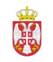 REPUBLIKA SRBIJANARODNA SKUPŠTINAOdbor za obrazovanje, nauku, tehnološki razvoj i informatičko društvo14 Broj : 06-2/425-14     2. decembar 2014. godineB e o g r a d	Na osnovu člana 70. Poslovnika Narodne skupštineS A Z I V A M14. SEDNICU ODBORA ZA OBRAZOVANjE, NAUKU, TEHNOLOŠKI RAZVOJ I INFORMATIČKO DRUŠTVO, ZA ČETVRTAK, 4. DECEMBAR 2014. GODINE, SA POČETKOM  U 15,00 ČASOVAZa ovu sednicu predlažem sledećiD n e v n i    r e d-usvajanje zapisnika 12. sednice- Razmatranje Predloga  zakona o potvrđivanju Sporazuma o saradnji između Republike Srbije i Svete stolice u oblasti visokog obrazovanja (broj 011-4075/14 od 17. novembra 2014. godine);Razno.             Sednica će se održati u Domu Narodne skupštine, Trg Nikole Pašića 13, u sali II.	                                                                  PREDSEDNICA                                                                                         mr Aleksandra Jerkov, s.r.